     大同大學 學生社團移交報告表  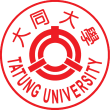 日期（請寫民國年）：　　　年　　　月　　　日社團/系學會名稱（請寫全名）：　　　　　　　　　　　移交人：　　　　　　　　　　　　　　接交人：　　　　　　　　　系級：　　　　　　　　　　　　　　　系級：　　　　　　　　　　聯絡電話：　　　　　　　　　　　　　聯絡電話：　　　　　　　　社團/系學會屆數每　□ 學期　□ 學年　為一屆，本次任期為第　　　　　　　屆。每　□ 學期　□ 學年　為一屆，本次任期為第　　　　　　　屆。移交文件（請備齊所有項目並詳列經費）學生社團財產點收交接表 學生社團日記帳及試算表 存摺翻開最終金額之頁面影本（請務必刷摺）社員名單（請同步寄電子檔案至課外活動組信箱）社團經費：   現金：　　　　　　　元   存摺：　　　　　　　元   其他：　　　　　　　　　　　　　　   總額：　　　　　　　元前列各項移交業已辦理完竣 請 核備。學生社團財產點收交接表 學生社團日記帳及試算表 存摺翻開最終金額之頁面影本（請務必刷摺）社員名單（請同步寄電子檔案至課外活動組信箱）社團經費：   現金：　　　　　　　元   存摺：　　　　　　　元   其他：　　　　　　　　　　　　　　   總額：　　　　　　　元前列各項移交業已辦理完竣 請 核備。移交人：接交人：指導老師：移交人：接交人：指導老師：課外組核章移交人：接交人：指導老師：移交人：接交人：指導老師：備註：此文件1式3份（1份存於課外活動組，移交人及接交人各存1份）。於學期末／學年末交接完成時，將文件送至課外活動組核章。本表格請至課外活動組網站下載。備註：此文件1式3份（1份存於課外活動組，移交人及接交人各存1份）。於學期末／學年末交接完成時，將文件送至課外活動組核章。本表格請至課外活動組網站下載。備註：此文件1式3份（1份存於課外活動組，移交人及接交人各存1份）。於學期末／學年末交接完成時，將文件送至課外活動組核章。本表格請至課外活動組網站下載。